APPLICATION TO JOIN JACK & JILL PRE-SCHOOLRear of White’s Field, Via White’s Field, Mill Lane, Chinnor, OX39 4RF01844 353630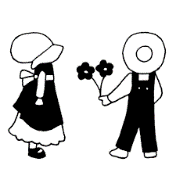 ----------------------------------------------------------------Please note that Government funded sessions will start the term after your child’s 3rd BirthdaySeptember for children born between the 1st April-31st August.January for children born between the 1st September-31st December.April for children born between the 1st January-31st MarchFees apply for children who are not eligible for Government funding.--------------------------------------------------------------------------------PLEASE EMAIL TO FRAN - jackandjillchinnor@hotmail.com or Becki- supervisorjackandjillchinnor@gmail.comNAME OF CHILD:DATE OF BIRTH:PARENT/GUARDIAN NAME/SADDRESS:TELEPHONE NUMBER:EMAIL ADDRESS:APPLICATION DATE:TERM TO START:ADDITIONAL INFORMATION:PREFERRED SESSIONS:(Please Tick)Monday AMMonday PMTuesday AMTuesday PMWednesday AMWednesday PMThursday AM